TD SUMMER READING PROGRAM 2022Child’s Name: _________________________ Age: __________ Grade Completed: _______________Parent’s Name: ______________________________ Phone Number: ___________________________Additional Emergency Contact (Name and Relation): _____________________________________Phone Number: ____________________Has your child participated in the TD Summer Reading Program before?  _______________________________________________________________________________________Does your child have any allergies/medical concerns? _______________________________________________________________________________________Is there any additional important information we should know? _______________________________________________________________________________________I hereby give / do not give (please circle) permission for the ______________________________ Library to take my child off-site for the Summer Reading Program. Signature (Parent/Guardian): ____________________________________ Date: ______________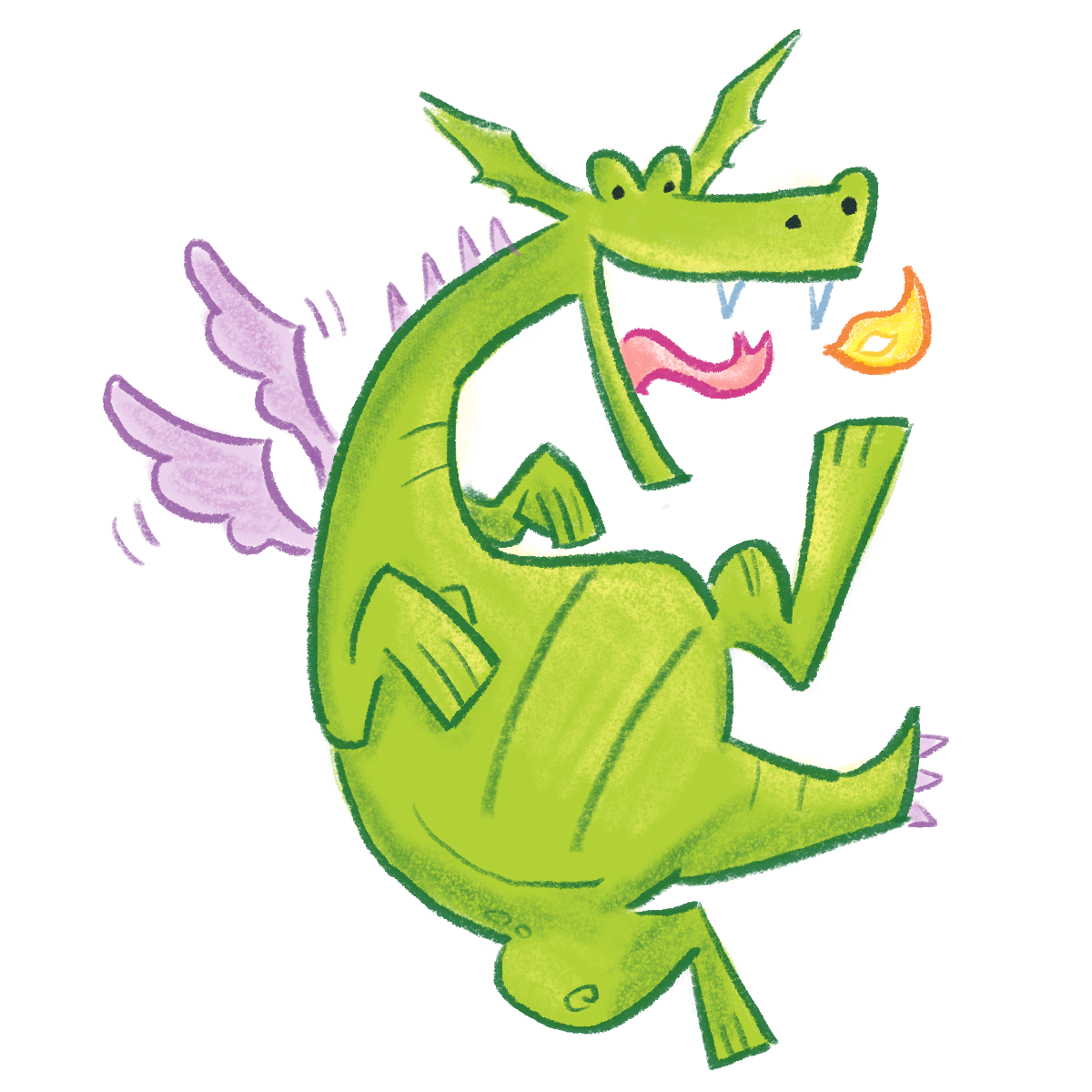 TD SUMMER READING PROGRAM 2022Child’s Name: _________________________ Age: __________ Grade Completed: _______________Parent’s Name: ______________________________ Phone Number: ___________________________Additional Emergency Contact (Name and Relation): _____________________________________Phone Number: ____________________Has your child participated in the TD Summer Reading Program before?  _______________________________________________________________________________________Does your child have any allergies/medical concerns? _______________________________________________________________________________________Is there any additional important information we should know? _______________________________________________________________________________________I hereby give / do not give (please circle) permission for the ______________________________ Library to take my child off-site for the Summer Reading Program. Signature (Parent/Guardian): ____________________________________ Date: ______________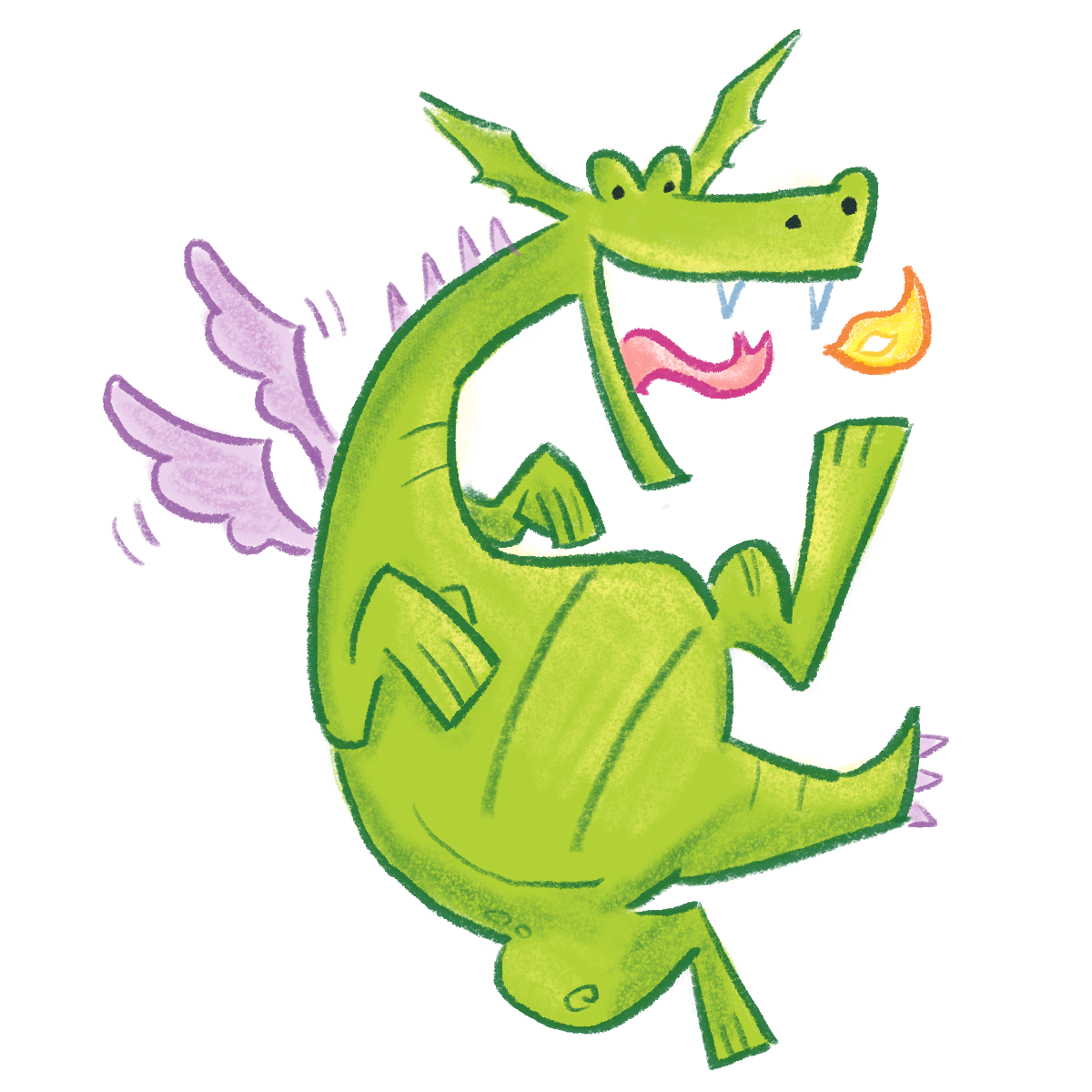 